KINGSMAN: THE SECRET SERVICE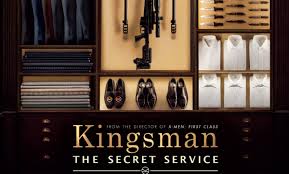 Grown–up’s Movie:HISHERAVG1. Appropriate levels of sexuality?8.58.58.52. Appropriate levels of language?6663. Appropriate levels of violence?8.58.58.54. Entertainment value for females?77.57.255. Entertainment value for males?7.587.756. Teaching moments, role models, moral of story?8887. Is it a “classic”? (Replay value?)8888. Audio/Visual effects?88.58.259. Not too cliché (unique and witty, not too slapstick)7.57.57.510. Climax/Resolution/Ending?77.57.25GRAND TOTALS:77%